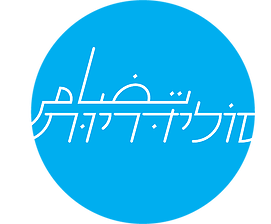 טופס הרשמה - פסטיבל סולידריות 2018את הטופס המלא יש לשלוח למייל 
solidarity.program@gmail.comשם הסרט בעברית: __________________________שם הסרט באנגלית: _________________________אורך הסרט בדקות: _________________________השנה בה הושלם/יושלם הסרט: _________________האם הסרט יוקרן/ישודר בישראל לפני מאי 2018:  כן / לא אם כן, מתי והיכן: __________________________שפה/שפות הסרט: _________________________הסוגה: עלילתי / תיעודי (פרט)_________________צבע: צבע / שחור-לבן/ אחר (פרט)_______________במאי: ________________פילמוגרפיה של הבמאי: ____________________________________________________________________________________________________________________________________________________________________________________________________________תסריטאי: ________________פילמוגרפיה של התסריטאי: ____________________________________________________________________________________________________________________________________________________________________________________________________________מפיק: ________________פילמוגרפיה של המפיק: ___________________________________________________________________________________________________________________________________________________________________________________________________________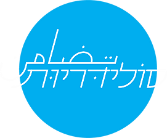 צלם: __________________עורך: __________________מוסיקה: ________________עיצוב פסקול: _____________לינק: ___________________ססמה: __________________תקציר/לוגליין בעברית (עד 15 מלים):____________________________________________________________________סינופסיס קצר בעברית (50 עד 100 מלים):____________________________________________________________________________________________________________________________________________________________________________________________________________מגיש הסרט: _______________טלפון/נייד: ________________אימייל: _______________כתובת: ________________אני מצהיר כי קראתי את התקנון ואני מסכים ועומד בכל תנאיו.אני מצהיר כי כל הפרטים במסמך זה נכונים וכי בידי הזכות להגיש את הסרט לפסטיבל סולידריות. ידוע לי כי פסטיבל סולידריות איננו מחויב לבחור בהצעה כלשהי והוא רשאי לשנות את תנאי התחרות בכל עת.שם: _________________תעודת זהות: ___________תאריך: _______________את הטופס המלא יש לשלוח למייל 
solidarity.program@gmail.com